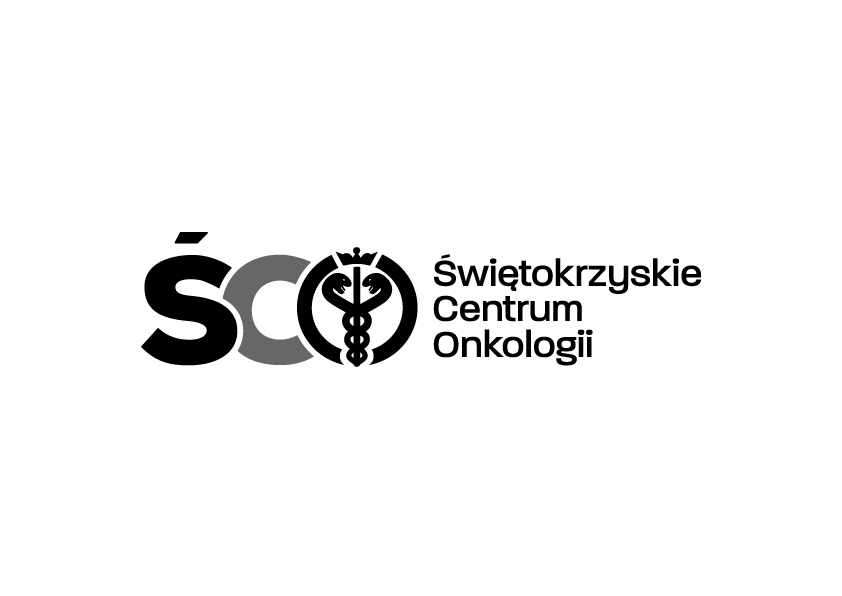 Adres: ul. Artwińskiego 3C, 25-734 Kielce  Sekcja Zamówień Publicznychtel.: (0-41) 36-74-474   fax.: (0-41) 36-74-071strona www: http://www.onkol.kielce.pl/ Email:zampubl@onkol.kielce.plKielce  dn. 28.01.2021 r.AZP.2411.82.2020.BK	          	 			       DO WSZYSTKICH ZAINTERESOWANYCHDyrekcja Świętokrzyskiego Centrum Onkologii Kielcach  informuje, iż podjęła decyzję o wykonaniu nowych podłóg przy użyciu wykładziny typu tarkett przez  firmę:Przedsiębiorstwo Budowlano – Handlowe Budo Mas Zbigniew Masłowski,Szymanów, ul. Lotnicza 48, 51-180 Wrocław  za cenę brutto:  102 588,15  zł.Zamawiający wyznacza termin podpisania umowy na dzień  29.01.2021 r.                      Z poważaniemZ-ca Dyrektora  ds. Techniczno – Inwestycyjnych mgr inż. Wojciech Cedro